Bijlage contactgegevens 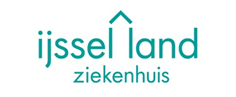 AlgemeenIJsselland Ziekenhuis 
Prins Constantijnweg 2 
2906 ZC Capelle a/d IJssel 
Tel.: 010 - 258 5000Contactpersonen IJsselland ziekenhuis[ naam specialisme/afdeling ] Lokale arts onderzoeker[naam + telefoonnummer] [ naam specialisme/afdeling ] Medewerker onderzoeksteam [naam + telefoonnummer] Binnen kantoortijden kunt u ons bereiken via[ naam afdeling + telefoonnummer ] Buiten kantoortijden en in het weekend kunt u ons bereiken via [ naam afdeling + telefoonnummer ] KlachtenBij klachten kunt u terecht bij patiëntenvoorlichting. De medewerkers van patiëntenvoorlichting zorgen ervoor dat uw klacht bij de klachtenfunctionaris terecht komt.Telefoonnummer: 010 - 258 51 37Functionaris Gegevensbescherming IJsselland Ziekenhuis: 
Als u vragen heeft over uw gegevensbescherming of een beroep wilt doen op één van uw wettelijke rechten kunt u contact met ons opnemen via de onderstaande gegevens:
 
Functionaris Gegevensbescherming: fg@ysl.nl 
Prins Constantijnweg 2, 2906 ZC Capelle a/d IJsselOverige contactpersonenOnafhankelijke deskundigen[naam + telefoonnummer]Hoofdonderzoeker [ naam instelling/ziekenhuis][naam + telefoonnummer] Onderzoekscoördinator [ naam instelling/ziekenhuis][naam + telefoonnummer] 
Noodnummer/24 uurs lijn